Halve Marathon – Winterroute - 13 kmhttp://www.afstandmeten.nl/index.php?id=1668519Start op het 300 meterpunt op de baan bij GVACLinksaf naar de KnegselsewegKnegselseweg haaks oversteken en rechtsaf.Doorlopen via de Knegselseweg en bij de blokhut linksaf slaan.Weg volgen tot de MoormanlaanRechtsaf de Moormanlaan in.Doorlopen tot de Steenselseweg (uitkijken hier oversteken)Hierna doorlopen tot de paaltjes van het fietspad voor het E3.Rechtsaf het zandpad in en pad blijven volgen en de bocht meelopen naar rechts.Op splitsing rechts aanhouden tot de voetbalvelden van Knegsel.Voor de voetbalvelden linksaf en flauwe bocht blijven volgen dit is de Dijkakkerweg.Einde flauwe bocht rechtsaf de Pastoor Eijkenweg en deze blijven volgen met de flauwe bocht naar rechts. Deze weg blijven volgen tot in Knegsel (garage van Leeuwen), en komt uit op het Groen.Hier linksaf en meteen rechtsaf (let op met oversteken).Je bent nu op de Antwerpsebaan.Bij splitsing links aanhouden en richting het Beukenlaantje.Bij de slagboom rechtsaf en richting de Banstraat lopen. (camping de Molenvelden.Linksaf de Banstraat op tot in de bebouwde kom van Zandoerle.1e weg rechtsaf de Zittard (kijk uit met auto’s)Doorlopen tot je linksaf kan op de RoskamDeze uitlopen tot de Sondervick.Op Sondervick rechtsaf tot aan Coppelmans.Bij de stoplichten rechtsaf en naar de baan.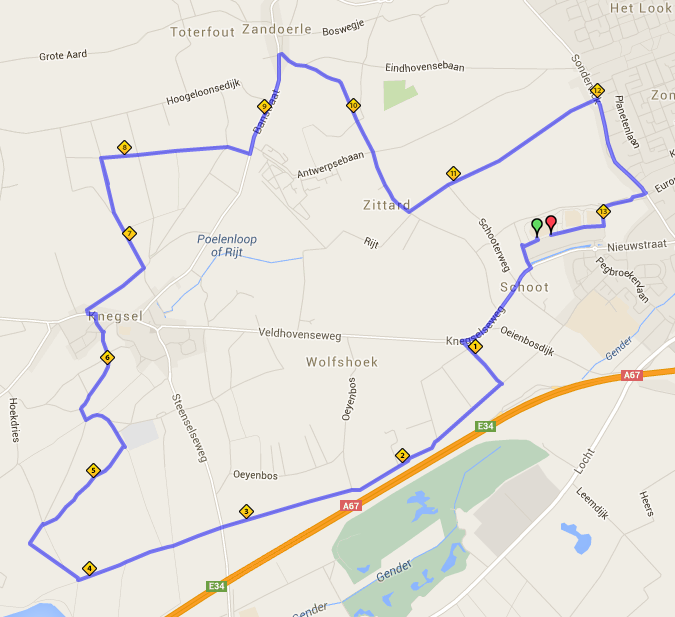 